T-Shirts mit unserem Schul-Logo 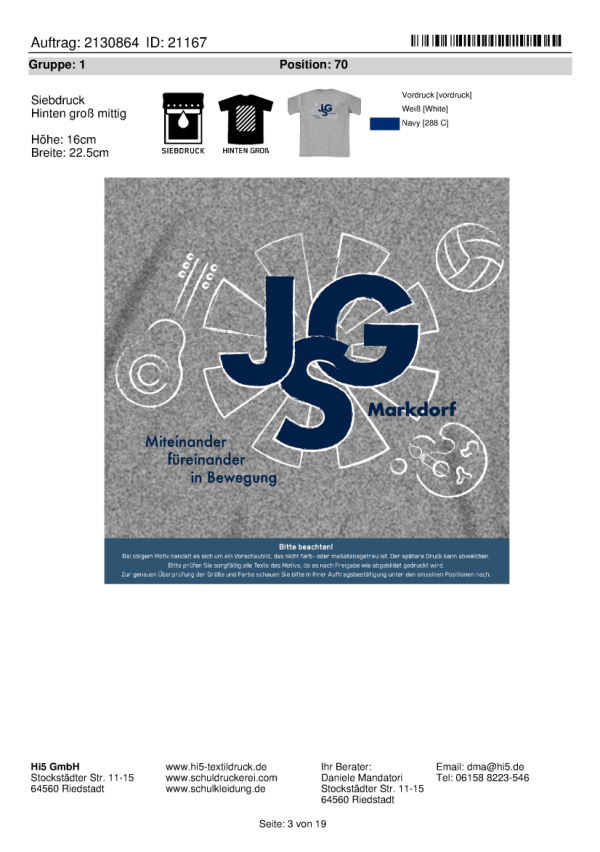 In Zusammenarbeit mit der jungen Produkt- und Grafikdesignerin Carolin Schelkle (ehemalige Schülerin der Jakob-Gretser-Schule) haben wir im Schuljahr 2018/ 2019 unser Schul-T-Shirt mit dem Schullogo entworfen.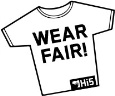 Die T-Shirts sind 100%  aus Bio- Baumwolle und haben das WEARFAIR- Siegel. 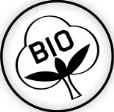 Für 8,-€ in den Größen 128/ 146/ 152 und 164, bzw. für 10, € in den Größen S/ M/ L/ XL  werden sie immer zu Beginn des Schuljahrs über die Klassenlehrer verkauft.Auf der Vorderseite ist die Markdorfer Treppe als Bekenntnis zur Stadt Markdorf zu sehen. Auf der Rückseite ist unser Schulprofil abgebildet: „Miteinander, füreinander in Bewegung!“  Steht für unser musisch- ästhetisches Profil und für uns als Schule mit sport- und bewegungserzieherischem Schwerpunkt. Folgende Farben stehen zur Verfügung:Gelb mit rot- weißem DruckRosa mit gelb- weißem DruckRot mit gelb- weißem DruckGrau mit blau- weißem DruckGrün mit dunkelgrün- weißem DruckBlau mit dunkelblau- weißem Druck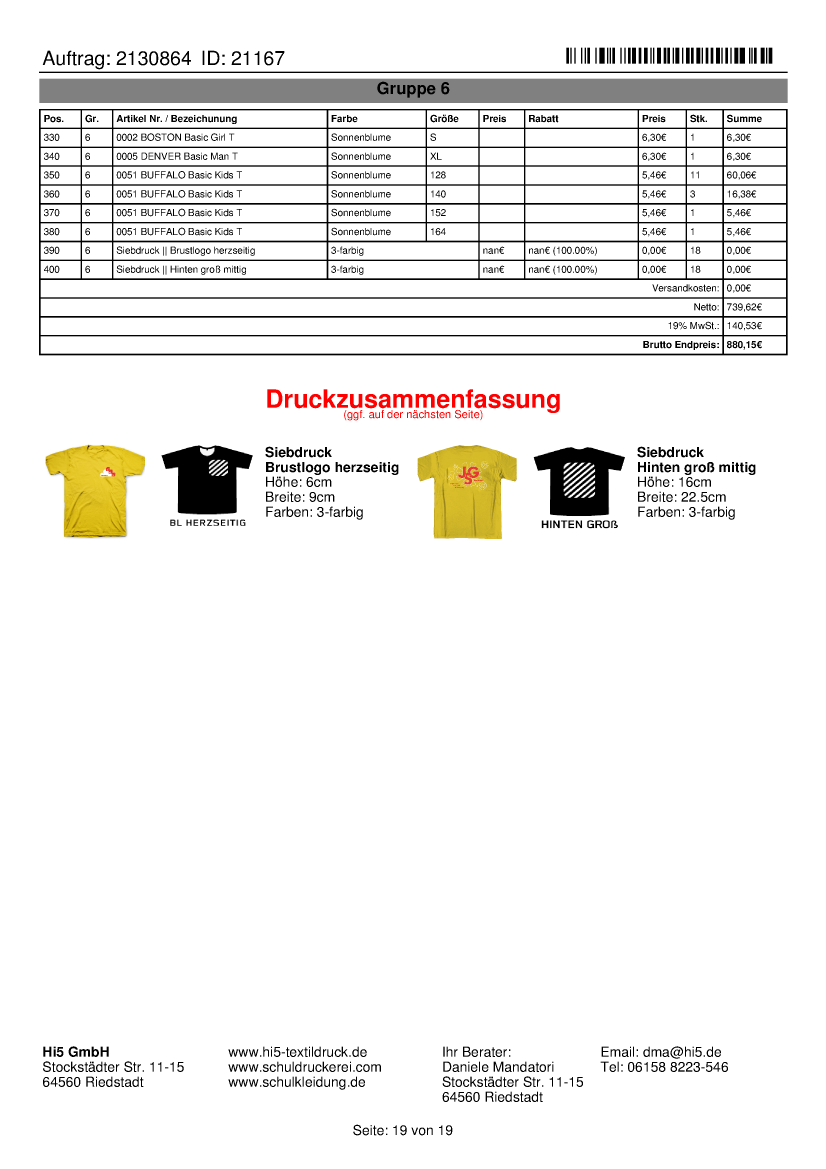 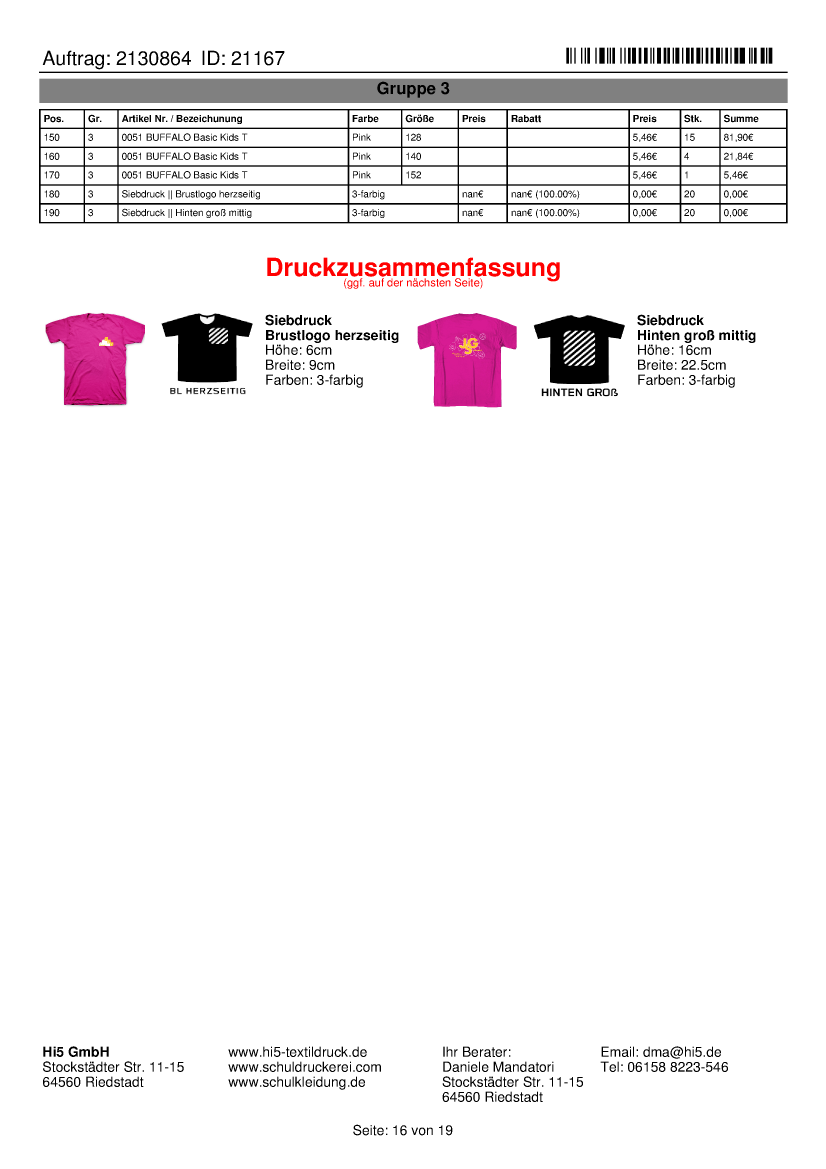 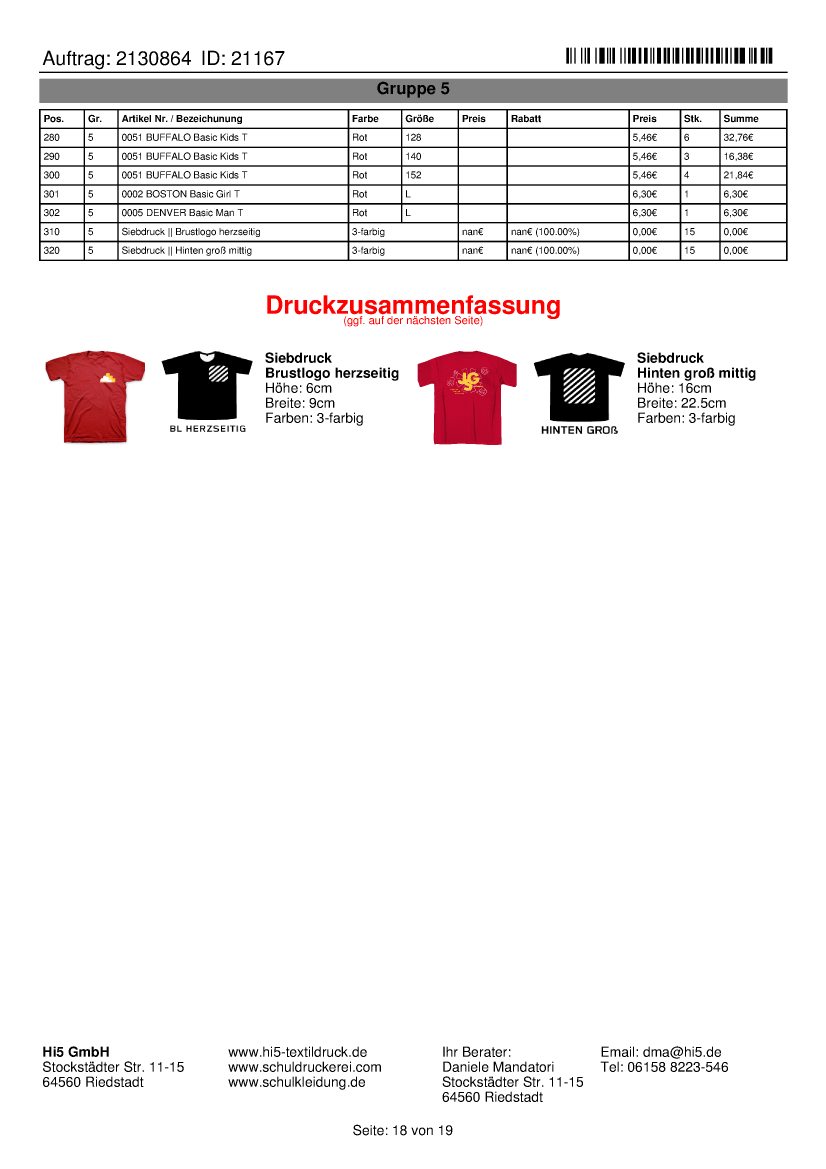 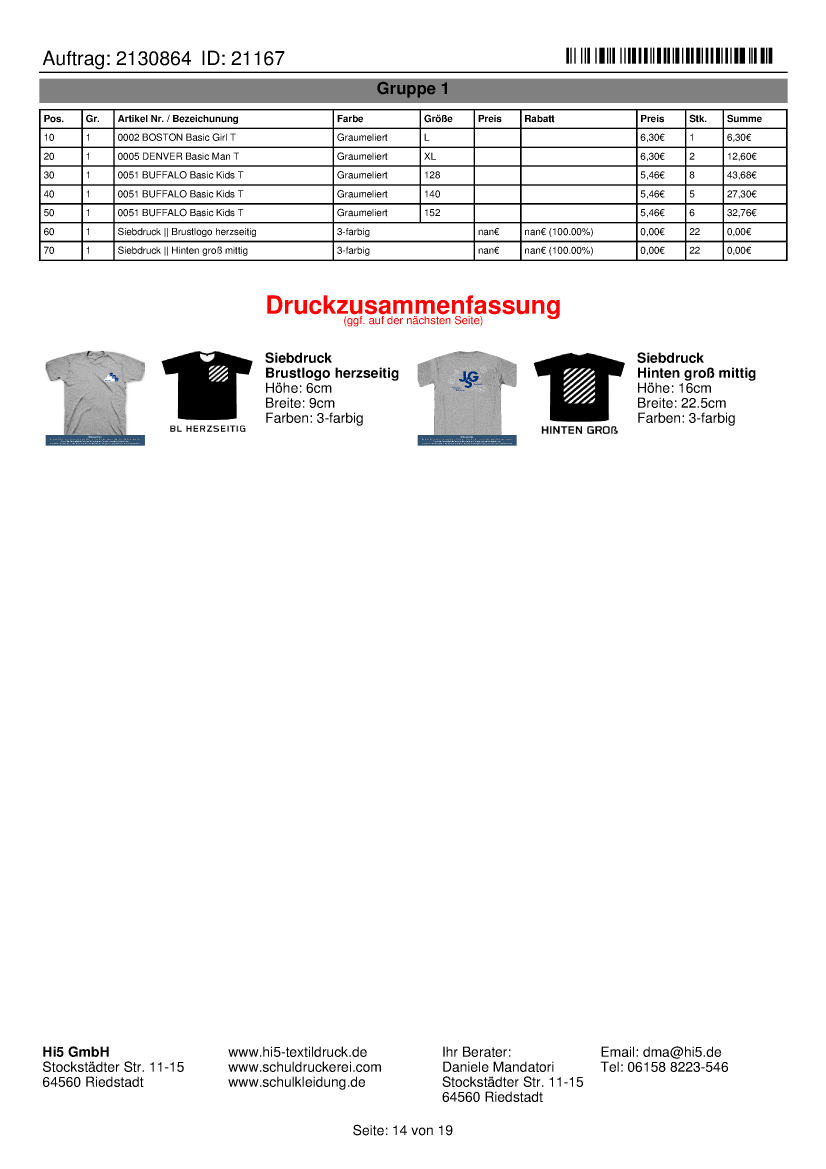 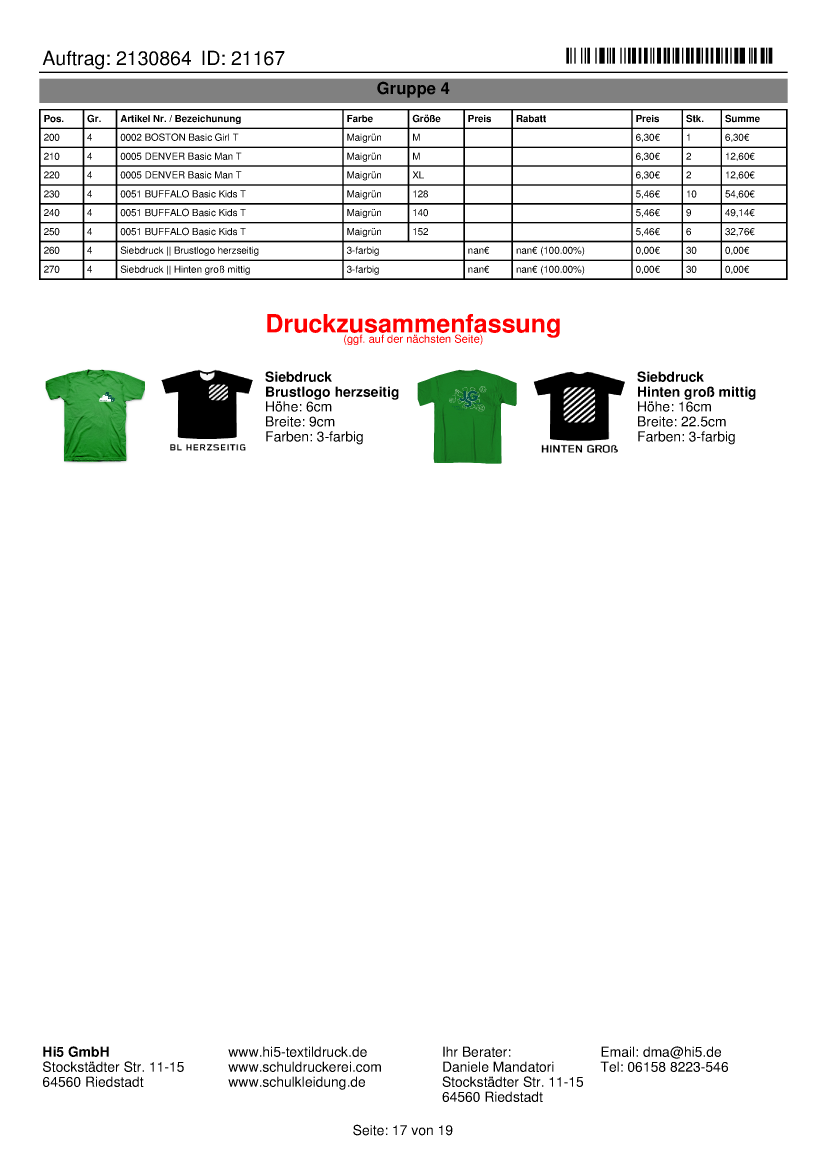 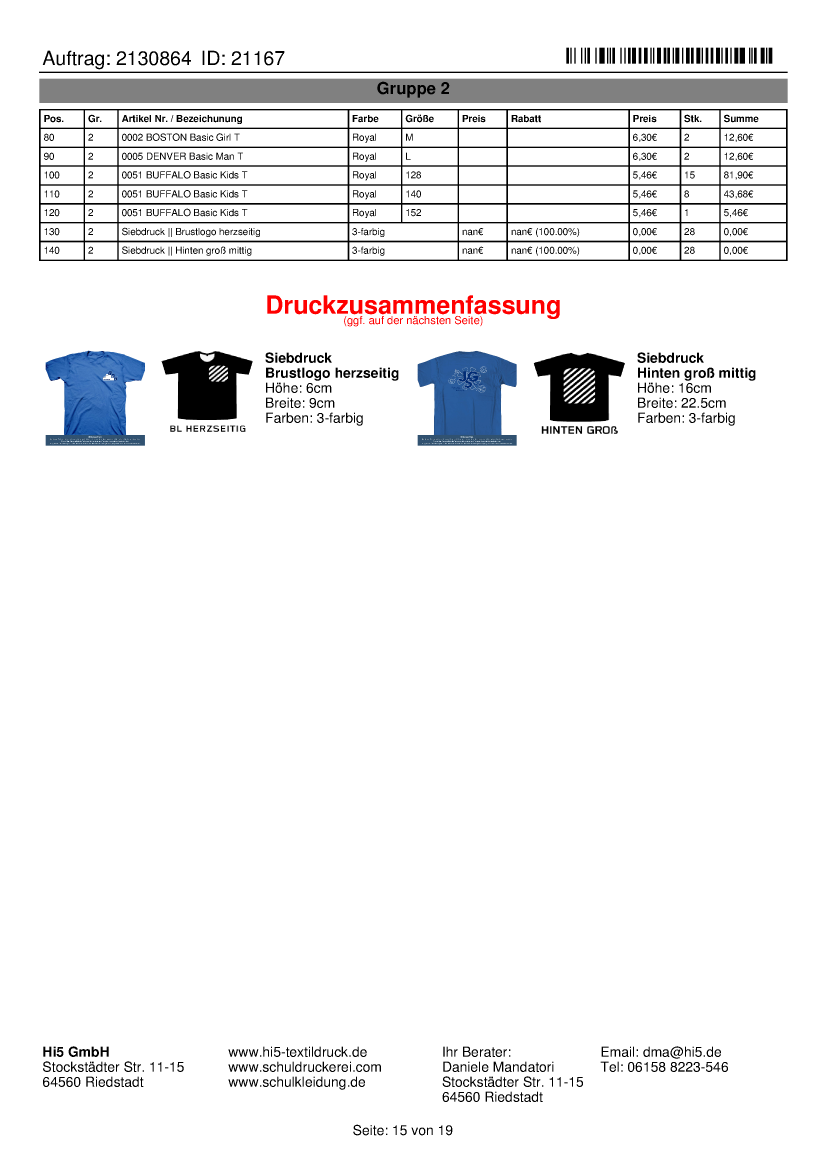 